Муниципальное бюджетное дошкольное образовательное учреждение «Центр развития ребенка – детский сад№28»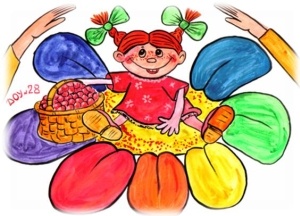 г.Чита, ул.Новобульварная, 131Ателефон: 41-44-53Официальный сайт:   http://chitadetsad28.ucoz.ru/Электронная почта:   det_cad28@mail.ruСредняя группаХолодный период года Прием, осмотр, игры, дежурство07.30-08.30Утренняя гимнастика08.15-08.25по графикуПодготовка к завтраку, завтрак08.40-09.00Самостоятельные игры09.00-09.10Организованная образовательная деятельность09.10-10.20Подготовка к прогулке, прогулка (игры, наблюдения)10.30-11.45Возвращение с прогулки11.45-12.00Подготовка к обеду, обед11.50-12.20Подготовка ко сну, дневной сон12.20-15.00Подъем15.00-15.10Подготовка к полднику, полдник15.10-15.20Занятия, игры, самостоятельная деятельность15.20-16.05Подготовка к прогулке, прогулка16.05-17.05Возвращение с прогулки17.05-17.20Подготовка к ужину, ужин17.45-18.10Игры, уход детей домой17.50-19.30